INTERNATIONAL WORKSHOP AND POLICY DIALOGUE ON HIGH QUALITY DEVELOPMENT AND CAPACITY BUILDING FOR LABOUR MARKET IN EUROPE AND IN CHINA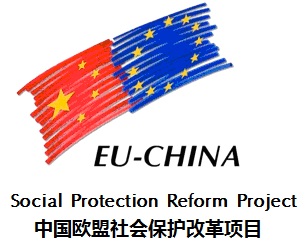 FPS Social Security. Centre Administratif Botanique - Finance TowerBoulevard du Jardin Botanique 50. 1000 BrusselsBrussels (Belgium),21 September 2018AGENDA09.00 - 09.30Registration09.30 -10.25OPENING CEREMONY Opening speech by Tom Bevers, Advisor General at the Federal Public Service for Employment, Labour and Social dialogue (Belgium) 15 min.Statement & keynote address by Li Kang, Director General, Department of Employment and Income Distribution, National Development and Reform Commission – NDRC - (China) 20 min.Keynote speech on the cooperation in employment and social affairs between China and the EU by Lluís Prats, Head of International issues, directorate General for Employment, Social Affairs and Inclusion (European Commission) 20 min10.25 -10.55Coffee/Tea break10.55 - 12.00Chair: Koen Vleminckx, Director of Research & Publications and Advisor General at the Federal Public Service for Social Security (Belgium) SESSION 1: EMPLOYMENT AND SOCIAL SECURITY ISSUES UNDER THE BACKGROUND OF POPULATION MOVEMENTAn overview of the Chinese situation by Niu Ming, Deputy Division Director, NDRC (China) 20 minActive Labour Market Policies : activation policies and obstacles to employability by Kristine Langenbucher, Labour Market Economist, Directorate for Employment, Labour and Social Affairs (OECD) 20 min Contributions and comments from the floor, 20 min Conclusion of the session by the Chair, 5 min12.00- 13.40Lunch break13.40 - 16.00Chair: Chen Jun, Division Director in the Department of Employment and Income Distribution at NDRC (China)SESSION 2: INCOME DISTRIBUTION – RELATIONS WITH AND INFLUENCE ON THE FUNCTIONING OF THE LABOUR MARKETThe European experience concerning Income distribution by Andrei Tretyak, Head of the Social Protection and Decent Work Unit, Expertise France (France) 20 minThe Chinese situation concerning income distribution tools, instruments and policies by Li Shi, Professor in the Department of Economics, Business School Beijing Normal University (China) 20 minThe situation and direction of China’s income distribution system by Chen Jun, Division Director, Department of Employment and Income Distribution, NDRC (China) 10 minSESSION 3: METHODS AND EXPERIENCES FOR ACHIEVING QUALITY DEVELOPMENT ON THE LABOUR MARKETHigh-quality development and capacity building for the labour market in China by Chen Lin, Programme Official, Department of Employment and Income Distribution, NDRC (China) 20 minComments from the European side and Presentation of relevant country experiences from a selection of European countries (12 min each)United Kingdom : Jane Parry, Researcher, Research, Innovation and Enterprise Department, Solent University in Southampton Italy : Alberto Vergani, Professor, Catholic University of Milan (Italy) Poland : Agnieszka Majcher-Teleon, Chief Senior expert, Ministry of Family, Labour and Social Policy Belgium : Ann Coenen, Labour Market Analyst, Federal Public Service for Employment, Labour Market and Social Dialogue16.00 - 16.30 Coffee/Tea break16.30 - 17.30GENERAL DISCUSSION AND SUMMARY OF DISCUSSIONClosing comments by Li Kang, Director General, Department of Employment and Income Distribution, NDRC (China)Closing comments by Koen Vleminckx, Director of Research & Publications and Advisor General at the Federal Public Service for Social Security (Belgium)